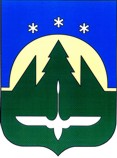 Муниципальное образованиеХанты-Мансийского автономного округа – Югрыгородской округ город  Ханты-МансийскДУМА  ГОРОДА  ХАНТЫ-МАНСИЙСКАРЕШЕНИЕ№ 207-VI РД						  Принято27 декабря 2017 годаО внесении изменений в Решение Думы городаХанты-Мансийска от 03 марта 2006 года № 197 «О Департаменте муниципальной собственности  Администрации города Ханты-Мансийска»Рассмотрев проект изменений в Решение Думы города Ханты-Мансийска от 03 марта 2006 года № 197 «О Департаменте муниципальной собственности Администрации города Ханты-Мансийска» (в редакции решений Думы города Ханты-Мансийска от 01 июня 2007 года  № 274, от 31 октября 2008 года № 626, от 19 декабря 2008 года № 688, от 30 октября 2009 года № 864, от 05 февраля 2010 года № 921, от 25 июня 2010 года № 994, от 26 ноября 2010 года № 1060, от 03 февраля 2012 года № 168, от 20 декабря 2013 года  № 455-V РД, от 31 октября 2014 года № 550-V РД, от 30 января 2015 года № 598-V РД, от 25 июля 2016 года № 843-V РД), руководствуясь частью 1 статьи 69 Устава города Ханты-Мансийска, Дума города Ханты-Мансийска РЕШИЛА:Внести в Решение Думы города Ханты-Мансийска от 03 марта 2006 года № 197 «О Департаменте муниципальной собственности Администрации города Ханты-Мансийска» изменения согласно приложению к настоящему Решению.Настоящее Решение распространяет свое действие на правоотношения, возникшие с 01 декабря 2017 года. ПредседательДумы города Ханты-Мансийска				 	             К.Л. ПенчуковПодписано 27 декабря 2017 годаПриложениек Решению Думы города Ханты-Мансийскаот 27 декабря 2017 года № 207- VI РДИзмененияв Решение Думы города Ханты-Мансийска от 03 марта 2006 года № 197 «О Департаменте муниципальной собственности Администрации города Ханты-Мансийска»В приложении к Решению Думы города Ханты-Мансийска от 03 марта 2006 года № 197 «О Департаменте муниципальной собственности Администрации города Ханты-Мансийска» (далее по тексту – Решение):1.Пункт 1.3 раздела 1 изложить в следующей редакции:«1.3. Департамент в своей деятельности подчиняется Главе города Ханты-Мансийска. Деятельность Департамента курирует первый заместитель Главы города Ханты-Мансийска в соответствии с муниципальным правовым актом.».2.Абзац первый подпункта 10 пункта 2.1 раздела 2 изложить в следующей редакции:«10) разрабатывает и вносит на рассмотрение Главе города Ханты-Мансийска:».3.Абзац четвертый подпункта 10 пункта 2.1 раздела 2 изложить в следующей редакции:«- проект прогнозного плана (программы) приватизации муниципального имущества на соответствующий год и предложения о внесении в него изменений, предварительно обеспечив их рассмотрение на Общественном совете при Департаменте;».4.Абзац седьмой подпункта 10 пункта 2.1 раздела 2 изложить в следующей редакции:«- предложения о назначении представителей муниципального образования в органы управления акционерных обществ и обществ с ограниченной ответственностью;».5.Подпункт 13 пункта 2.1 раздела 2 изложить в следующей редакции:«13) утверждает при реорганизации и ликвидации муниципальных предприятий и учреждений передаточный акт или разделительный баланс, а также ликвидационный баланс, утверждает передаточный акт при приватизации имущественного комплекса муниципального предприятия;».6.Подпункт 20 пункта 2.1 раздела 2 изложить в следующей редакции:«20) выступает от имени муниципального образования учредителем (участником) акционерных обществ и обществ с ограниченной ответственностью, создаваемых посредством приватизации муниципальных предприятий, а также в соответствии с законодательством Российской Федерации выступает учредителем создаваемых с участием имущества, в том числе денежных средств, муниципального образования, иных юридических лиц, за исключением юридических лиц, полномочия по учреждению которых возложены на иные органы Администрации города;».7.Подпункт 25 пункта 2.1 раздела 2 изложить в следующей редакции:«25) организует и обеспечивает деятельность представителей муниципального образования в органах управления и ревизионных комиссиях акционерных обществ, акции которых находятся в муниципальной собственности, и обществ с ограниченной ответственностью, участником которых является муниципальное образование Ханты-Мансийского автономного округа - Югры городской округ город Ханты-Мансийск, а также осуществляет контроль за их деятельностью;».8.Подпункт 36 пункта 2.1 раздела 2 изложить в следующей редакции:«36) выступает в качестве уполномоченного органа Администрации города  Ханты-Мансийска по реализации на территории муниципального образования федеральных, региональных и муниципальных программ, направленных на улучшение жилищных условий граждан, проживающих в городе Ханты-Мансийске, за исключением программных мероприятий по строительству жилья, в установленных случаях осуществляет разработку проектов муниципальных правовых актов, устанавливающих порядки и условия их реализации;».9.Подпункт 54 пункта 2.1 раздела 2 изложить в следующей редакции:«54) разрабатывает и вносит на рассмотрение Главе города Ханты-Мансийска проекты муниципальных правовых актов, по вопросам, относящимся к компетенции Департамента;»10.Подпункт 56 пункта 2.1 раздела 2 изложить в следующей редакции:«56) вносит Главе города Ханты-Мансийска проекты предложений о внесении изменений в нормативные правовые акты государственных органов власти по вопросам, относящимся к установленной сфере деятельности;».11.Подпункт 58 пункта 2.1 раздела 2 изложить в следующей редакции:«58) принимает участие в подготовке официальных отзывов на проекты федеральных законов, законов Ханты-Мансийского автономного округа - Югры, муниципальных правовых актов по вопросам, относящимся к установленной сфере деятельности;».12.Подпункт 59 пункта 2.1 раздела 2 признать утратившим силу.13.Подпункт 60 пункта 2.1 раздела 2 признать утратившим силу.14.Пункт 2.1 раздела 2 дополнить подпунктом 78 следующего содержания:«78) заключает соглашения об изъятии земельных участков и (или) расположенных на них объектов недвижимого имущества для муниципальных нужд;».15.Пункт 2.1 раздела 2 дополнить подпунктом 79 следующего содержания:«79) принимает решения о выплате денежного возмещения за изымаемые для муниципальных нужд земельные участки и (или) расположенные на них объекты недвижимого имущества.». 16.Пункт 3.1 раздела 3 изложить в следующей редакции:«3.1.Руководство Департаментом на принципах единоначалия осуществляет директор, назначаемый на должность и освобождаемый от должности Главой города Ханты-Мансийска.».17.Пункт 3.2 раздела 3 изложить в следующей редакции:«3.2. Директор Департамента имеет трех заместителей, назначаемых им на должность и освобождаемых им от должности по согласованию с первым заместителем Главы города Ханты-Мансийска. В период отсутствия директора Департамента его полномочия осуществляет назначаемое в установленном порядке должностное лицо.».18.Пункт 3.4 раздела 3 изложить в следующей редакции:«3.4. Заместители директора имеют право подписи документов в пределах, определенных должностной инструкцией или приказом директора Департамента или доверенностью, выданной директором Департамента.».19.Абзац четвертый пункта 3.5 раздела 3 изложить в следующей редакции:«-представляет Главе города Ханты-Мансийска проект положения о Департаменте, структуру Департамента, предложения о предельной численности и фонде оплаты труда работников Департамента;». 20.Абзац тринадцатый пункта 3.5 раздела 3 изложить в следующей редакции:«- заключает от имени Департамента договоры и соглашения в пределах компетенции Департамента, выдает доверенности;».